ПРОЕКТРЕШЕНИЕО внесении изменений в Устав муниципального образования «Красногвардейский район»Руководствуясь статьями 35, 44 Федерального закона от 6 октября 2003 года № 131-ФЗ «Об общих принципах организации местного самоуправления в Российской Федерации», статьей 60 Устава муниципального образования «Красногвардейский район», Совет народных депутатов муниципального образования «Красногвардейский район» РЕШИЛ:1. Внести в Устав муниципального образования «Красногвардейский район» следующие изменения:1) в статье 7:а) пункт 13 части 1 дополнить словами «, в том числе организация и проведение в соответствии с законодательством в области охраны окружающей среды общественных обсуждений планируемой хозяйственной и иной деятельности на территории муниципального района»;б) пункт 32 части 1 изложить в следующей редакции:«32) организация и осуществление мероприятий межпоселенческого характера по работе с детьми и молодежью, участие в реализации молодежной политики, разработка и реализация мер по обеспечению и защите прав и законных интересов молодежи, разработка и реализация муниципальных программ по основным направлениям реализации молодежной политики, организация и осуществление мониторинга реализации молодежной политики;»; в) пункт 33 части 1 дополнить словами «, а также правил использования водных объектов для рекреационных целей»;2) пункт 9 части 1 статьи 9 изложить в следующей редакции:«9) учреждение печатного средства массовой информации и (или) сетевого издания для обнародования муниципальных правовых актов, доведения до сведения жителей муниципального образования официальной информации;»;3) в статье 27: а) в подпункте «а» пункта 2 части 4.1 слова «аппарате избирательной комиссии,» исключить;б) в подпункте «б» пункта 2 части 4.1 слова «аппарате избирательной комиссии,» исключить;в) в абзаце втором части 9 слова «органов исполнительной власти Республики Адыгея» заменить словами «исполнительных органов Республики Адыгея»;4) в статье 31: а) в подпункте «а» пункта 2 части 5.1 слова «аппарате избирательной комиссии,» исключить;б) в подпункте «б» пункта 2 части 5.1 слова «аппарате избирательной комиссии,» исключить;5) абзац пятый части 2 статьи 34 после слов «субъектов Российской Федерации» дополнить словами «, федеральных территорий»;6) часть 2 статьи 38 после слов «субъектов Российской Федерации» дополнить словами «, федеральных территорий»;7) в статье 41:а) часть 12 изложить в следующей редакции:«12. Иные должностные лица местного самоуправления муниципального образования издают распоряжения и приказы по вопросам, отнесенным к их полномочиям настоящим Уставом.»;б) часть 14 изложить в следующей редакции:«14. Муниципальные правовые акты вступают в силу в порядке, установленном настоящим Уставом, за исключением нормативных правовых актов Совета народных депутатов о налогах и сборах, которые вступают в силу в соответствии с Налоговым кодексом Российской Федерации.Муниципальные нормативные правовые акты, затрагивающие права, свободы и обязанности человека и гражданина, муниципальные нормативные правовые акты, устанавливающие правовой статус организаций, учредителем которых выступает муниципальное образование, а также соглашения, заключаемые между органами местного самоуправления, вступают в силу после их официального обнародования.Иные муниципальные правовые акты подлежат официальному обнародованию в случаях, предусмотренных федеральными законами, законами Республики Адыгея, настоящим Уставом, решениями Совета народных депутатов либо самими муниципальными правовыми актами.Иные муниципальные правовые акты вступают в силу со дня их принятия (издания), если иной срок вступления в силу не предусмотрен федеральным законом, законом Республики Адыгея, либо самим муниципальным правовым актом.»;в) часть 15 изложить в следующей редакции:«15. Под официальным обнародованием муниципального правового акта понимается официальное опубликование муниципального правового акта.Официальным опубликованием муниципального правового акта, в том числе соглашения, заключенного между органами местного самоуправления, считается первая публикация его полного текста в газете Красногвардейского района «Дружба» или первое размещение его полного текста в официальном сетевом издании «Газета Красногвардейского района «Дружба» (доменное имя сайта в информационно-телекоммуникационной сети «Интернет» - http://kr-drugba.ru, регистрационный номер и дата принятия решения о регистрации - серия ЭЛ № ФС77-74720 от 29 декабря 2018 года).Официальным опубликованием устава муниципального образования, муниципальных правовых актов о внесении изменений и дополнений в устав муниципального образования также может считаться первая публикация их полного текста на портале Министерства юстиции Российской Федерации «Нормативные правовые акты в Российской Федерации» в информационно-телекоммуникационной сети «Интернет» (доменное имя сайта в информационно-телекоммуникационной сети «Интернет» - http://pravo.minjust.ru, http://право-минюст.рф, регистрационный номер и дата принятия решения о регистрации – серия Эл № ФС77-72471 от 5 марта 2018 года).Решение о способе официального опубликования муниципального правового акта принимается органом местного самоуправления или должностным лицом местного самоуправления, принявшим (издавшим) соответствующий акт.Муниципальные правовые акты, подлежащие официальному обнародованию, должны быть официально обнародованы не позднее 15 дней со дня их принятия (издания), если иное не установлено федеральными законами, настоящим Уставом либо самими муниципальными правовыми актами.Дополнительными источниками обнародования муниципальных правовых актов являются:1) размещение на портале Министерства юстиции Российской Федерации «Нормативные правовые акты в Российской Федерации» в информационно-телекоммуникационной сети «Интернет» (доменное имя сайта в информационно-телекоммуникационной сети «Интернет» - http://pravo.minjust.ru, http://право-минюст.рф, регистрационный номер и дата принятия решения о регистрации – серия Эл № ФС77-72471 от 5 марта 2018 года);2) размещение на официальном сайте органов местного самоуправления муниципального образования «Красногвардейский район» в информационно-телекоммуникационной сети «Интернет» (доменное имя сайта - https://amokr.ru);3) размещение на официальном сайте Совета народных депутатов муниципального образования «Красногвардейский район» в информационно-телекоммуникационной сети «Интернет» (доменное имя сайта - https://sndmok.ru).».2. Главе муниципального образования «Красногвардейский район» представить настоящее решение на государственную регистрацию в порядке, установленном Федеральным законом от 21 июля 2005 года № 97-ФЗ «О государственной регистрации уставов муниципальных образований».3. Настоящее решение вступает в силу со дня его опубликования, произведенного после его государственной регистрации, за исключением положений, для которых установлен иной срок вступления их в силу.Абзац «а» подпункта 1 пункта 1 настоящего решения вступает в силу с 1 сентября 2024 года.ПОЯСНИТЕЛЬНАЯ ЗАПИСКАк проекту решения Совета народных депутатов муниципального образования «Красногвардейский район» «О внесении изменений в Устав муниципального образования «Красногвардейский район»Проект решения Совета народных депутатов муниципального образования «Красногвардейский район» «О внесении изменений в Устав муниципального образования «Красногвардейский район» (далее – Проект решения) разработан в целях приведения Устава муниципального образования «Красногвардейский район» в соответствие с нормами действующего федерального и республиканского законодательства.В соответствии с решением Совета народных депутатов муниципального образования «Красногвардейский район» от 29 февраля 2024 года № 160 по Проекту решения были назначены и 26 марта 2024 года проведены публичные слушания.В течение отведенного периода времени - с момента опубликования в газете «Дружба», размещения в официальном сетевом издании «Газета Красногвардейского района «Дружба», а также на официальном сайте Совета народных депутатов муниципального образования «Красногвардейский район» Проекта решения по 26 марта 2024 года - предложений, замечаний в письменном или электронном виде по Проекту решения от населения не поступило. Рассмотренный на публичных слушаниях Проект решения был разработан в целях приведения положений Устава муниципального образования «Красногвардейский район» в соответствие с положениями Федерального закона от 06.10.2003 г. № 131-ФЗ «Об общих принципах организации местного самоуправления в Российской Федерации» (в ред. Федеральных законов от 02.11.2023 г. № 517-ФЗ, от 25.12.2023 г. № 657-ФЗ, от 25.12.2023 г. № 673-ФЗ), а также Закона Республики Адыгея от 31.03.2005 г. № 294 «О местном самоуправлении» (в ред. Закона РА от 29.12.2023 г. № 289).С 13 ноября 2023 года вступил в силу Федеральный закон от 02.11.2023 г. № 517-ФЗ «О внесении изменений в Федеральный закон «Об общих принципах организации местного самоуправления в Российской Федерации», в соответствии с которым скорректированы полномочия органов местного самоуправления в области реализации основных направлений молодежной политики на муниципальном уровне. Кроме того, пересмотрен порядок вступления в силу и обнародования муниципальных правовых актов.25 декабря 2023 года вступил в силу Федеральный закон от 25.12.2023 г. № 657-ФЗ «О внесении изменений в Водный кодекс Российской Федерации и отдельные законодательные акты Российской Федерации», действие которого направлено на усовершенствование правил использования и охраны водных объектов. В частности, до 01.03.2025 г. органы местного самоуправления должны установить по согласованию с региональными органами правила использования водных объектов для рекреационных целей (туризма, физической культуры и спорта, организации отдыха и укрепления здоровья граждан, в том числе организации отдыха детей и их оздоровления). Соответствующие изменения внесены в Федеральный закон от 06.10.2003 г. № 131-ФЗ «Об общих принципах организации местного самоуправления в Российской Федерации» (далее – Федеральный закон № 131-ФЗ).Очередные изменения в Федеральный закон № 131-ФЗ внесены Федеральным законом от 25.12.2023 г. № 673-ФЗ «О внесении изменений в Федеральный закон «Об экологической экспертизе», отдельные законодательные акты Российской Федерации и признании утратившим силу пункта 4 части 4 статьи 2 Федерального закона «О переводе земель или земельных участков из одной категории в другую» (вступают в силу с 01.09.2024 г.). Уточнены вопросы местного значения муниципалитетов в области охраны окружающей среды. С 29 декабря 2023 года вступил в силу Закон Республики Адыгея от 29.12.2023 г. № 289 «О внесении изменений в Закон Республики Адыгея «О местном самоуправлении», в котором, в том числе, отражен факт упразднения муниципальных избирательных комиссий.Принятие указанных нормативных правовых актов Российской Федерации потребовало внесения соответствующих изменений в Устав муниципального образования «Красногвардейский район».Участниками публичных слушаний принято решение одобрить представленный проект и рекомендовать Совету народных депутатов принять решение о внесении изменений в Устав муниципального образования «Красногвардейский район» по проекту, одобренному участниками публичных слушаний.Заключение о результатах публичных слушаний по Проекту решения в установленном порядке будет опубликовано в газете Красногвардейского района «Дружба», а также размещено в официальном сетевом издании «Газета Красногвардейского района «Дружба» (http://kr-drugba.ru, ЭЛ № ФС77-74720 от 29.12.2018 г.) и на официальном сайте Совета народных депутатов муниципального образования «Красногвардейский район» в сети «Интернет».Председатель Совета народных депутатовмуниципального образования «Красногвардейский район»				                       А.В. ВыставкинаСОВЕТ НАРОДНЫХ ДЕПУТАТОВМУНИЦИПАЛЬНОГО ОБРАЗОВАНИЯ «КРАСНОГВАРДЕЙСКИЙ РАЙОН»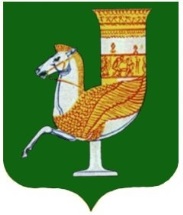 МУНИЦИПАЛЬНЭ ГЪЭПСЫКIЭ ЗИIЭУ «КРАСНОГВАРДЕЙСКЭ РАЙОНЫМ»ИНАРОДНЭ ДЕПУТАТХЭМ Я СОВЕТПринято ___-й сессией Совета народныхдепутатов муниципального образования «Красногвардейский район» пятого созыва______ 2024 года №  __Председатель Совета народных депутатовмуниципального образования «Красногвардейский район»______________ А.В. ВыставкинаГлавамуниципального образования «Красногвардейский район»______________ Т.И. Губжоковс. Красногвардейскоеот __________ г. № ___